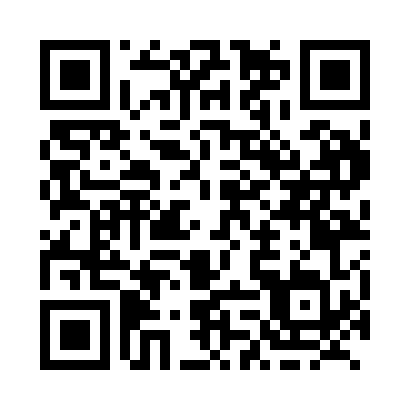 Prayer times for Tamworth, Ontario, CanadaMon 1 Jul 2024 - Wed 31 Jul 2024High Latitude Method: Angle Based RulePrayer Calculation Method: Islamic Society of North AmericaAsar Calculation Method: HanafiPrayer times provided by https://www.salahtimes.comDateDayFajrSunriseDhuhrAsrMaghribIsha1Mon3:355:281:126:338:5610:492Tue3:365:281:126:338:5610:483Wed3:365:291:126:338:5610:484Thu3:375:291:136:338:5610:475Fri3:385:301:136:338:5510:476Sat3:405:311:136:338:5510:467Sun3:415:311:136:328:5410:458Mon3:425:321:136:328:5410:449Tue3:435:331:136:328:5310:4310Wed3:445:341:136:328:5310:4211Thu3:455:351:146:328:5210:4112Fri3:475:351:146:318:5210:4013Sat3:485:361:146:318:5110:3914Sun3:505:371:146:318:5010:3815Mon3:515:381:146:308:5010:3616Tue3:525:391:146:308:4910:3517Wed3:545:401:146:308:4810:3418Thu3:555:411:146:298:4710:3319Fri3:575:421:146:298:4610:3120Sat3:585:431:146:288:4610:3021Sun4:005:441:146:288:4510:2822Mon4:015:451:146:278:4410:2723Tue4:035:461:156:278:4310:2524Wed4:055:471:156:268:4210:2425Thu4:065:481:156:268:4110:2226Fri4:085:491:156:258:4010:2027Sat4:095:501:156:248:3810:1928Sun4:115:511:146:248:3710:1729Mon4:135:521:146:238:3610:1530Tue4:145:531:146:228:3510:1431Wed4:165:541:146:228:3410:12